Pradeep Senior Engineer (B.E. MECH)Experience: 6 Years& 7 MonthsE-Mail	: pradeep.383220@2freemail.com CAREER STATEMENTA Sincere & diligent individual having 6 years and 7 months of professional expertise in the field of Mechanical Engineering in  Thermal Power Projects (Commissioning, Supervision, Maintenance and packaging coordinator of Sub Critical & Supercritical Boiler, Turbine and Balance of Plant Auxiliaries).EMPLOYMENT HISTORYWorked at Operational Energy GroupIndia Pvt Ltd, as Senior Maintenance and Commissioning Engineer(Mechanical) involved in carrying out Commissioning, Maintenance and Supervision of 2*150 MW power plantproject from April 2016 to May 2018.EXPERIENCE SCAN (@ Operational Energy Group India Pvt Ltd)Hands on experience in Commissioning & Maintenance of units like Boilers, Turbine,  BOP- PTP, RWPH & CWPHTroubleshoot the issues encountered during commissioning like steam blowing, hydro test, trial run.Planning, scheduling, Executing Commissioning works as per schedule.Multi-disciplinary coordination of packages.Good technical background with experienced in co-ordination, control, supervising in pre-commissioning, commissioning activities for mechanical stationary and rotating equipment, solid practical knowledge in lube oil flushing in power generation plant/oil/ gas plant.Able to work on own initiative in a multi-disciplined team, ability to work under pressure the activities with tight schedules necessitating extra hours, capability in supervising units operation under critical and emergency situations.Prepare SOP for transferring operating knowledge.Continuing in the relieving shift with responsibility of plant mechanical maintenance as Shift In charge- Mechanical.Ability to manage resources manpower, spares parts, test equipment for optimizing the Maintenance efforts.Arranging the site technical meets on technical issue and providing suggestions for rectification.Leading, mentoring & monitoring the performance of team members to ensure efficiency in process.Actively involved in the erection, commissioning, balancing and testing of new equipment.Looking after and trouble-shooting of mechanical, hydraulic system malfunctioning.Planning & execution of preventive, condition monitoring and shutdown jobs.Inspection, preventive, breakdown maintenance, overhauling of plant equipment’s.Knowledge in ISO (QMS-9001, EMS-14001), OHSAS:18001 Responsible Care.Worked at BGR Energy Systems Ltd. as Senior  Commissioning and Packaging Engineer-Mechanicalfrom August 2011 to March 2016.Involved in carrying out commissioning activitiesof 600 MWThermal Based Power Project of M/s. Tamil Nadu State Generation and Distribution Corporation  (EPC by BGR ). at Mettur,  Tamilnadu.Involved in carrying out commissioning activitiesof 2*660MW Krishnapatnam Supercritical Thermal Project.(EPC by BGR ), Andhra Pradesh. EXPERIENCE SCAN (@BGR Energy Systems Ltd)(Sub Critical & Supercritical Boiler, Turbine and Balance of Plant Auxiliaries)Preparation of technical specifications, inspection and test requirements and material requisitions.Preparation of equipment package documentation, information, communications, data sheets, engineering specifications, and ensuring conformance to all Codes.Technical evaluation of vendor quotations including preparation of technical bid comparisons.Technical support for negotiations with equipment vendors.Assistance with preparation of project plans, schedules, labor budgets, equipment cost estimation and status reports.Expediting of vendor packages as required.Continued multi-disciplinary coordination of packages.Review and comment on vendor documentation, compilation of comments from other disciplines.Finalization of final vendor documentation.Prepares test reports and closure reports.Execute routine vibration data collection tasks, review data, conduct alarm/deviation surveys and report all deficiencies to relevant disciplines for follow-upOperation (Both field and DCS) of 1 x 600 MW, 2028 TPH Boiler and turbine when the period of commissioning.Commissioning of oil fired burners and pulverized coal mills and its auxiliaries.Operating and supervising the boiler operation during commissioning period (All boiler start-ups, boiler fuel changes, auxiliary equipment, etc.).Commissioning of turbine auxiliary systems such as main lube oil system, stator water   cooling system, vacuum pumps and air compressors.Commissioning of Utility systems like Instrument Airline system, Portable water, Process water, Plant Air, Natural Gas, and LP Steam.Checking of fans, pumps and motors vibration and bearing temperature during commissioning period.Commissioning and Operation of Pre-Treatment Plant, HVAC systems, Fire water system, cooling water system, Chemical Dosing System and Fuel oil system(HFO &LDO).Completion of all necessary documents for Mechanical Completion Form (Inspection for bindings Repair Protocol and Commissioning Report).Commissioning and start- up activities for the system for Utility water, Potable water, Boiler Feed water, Condensate water, Direct Discharge system, main waste water system.Excellent ability to review engineering documents, Work Procedures, Test Plans, Instructions, contractor documentation and Vendor Quality Submittals (Purchase Orders, Inspection Assignment Packages etc.) and ensured that issues were taken into account.Planning and effecting preventive & predictive maintenance schedules of various machinery and instruments to increase machine up time / equipment reliability; thereby accomplishing planned production target.Proactively identifying areas of obstruction / breakdowns and taking steps to rectify the equipment’s through application of trouble shooting tools.Preparing commissioning schedules in coordination with erection team, testing and commissioning team to match with the project completion plan.Scheduling, Planning & Managing of Preventive, corrective & shutdown maintenance activities of all types of machinery in Accordance with Company Safety regulations. Overhaul and undertake mechanical maintenance of motors of medium sizesOperate and maintain feed water system, turbine Generator and the related auxiliary equipment’sPrepare & Maintain records wrt maintenance activities on periodic basis.Review and ensure the plant and machinery, processes, procedures are inherently safe, specify and insist use of safety equipment and tools by project teams including the subcontractor staff.Operation of water treatment, Pre-treatment plant and chemical dosing plant.Experienced in planning, scheduling, manpower calculation, billing & site surveys.Pipe line test includes Steam blowing, Pressure test, Chemical flushing, Leak test.Study and preparation of problems found in initial start up and box up of boiler.Ability to manage resources manpower, spares parts, test equipment, for optimizing the Maintenance efforts.EDUCATIONAL CREDENTIA2011 -	B.E. Mechanical Engineering with 83%from K.S.R. College of Engineering,  Anna University – Chennai, TN.2007 - Higher Secondary with 80% from Green Valley Mat.Hr.Sec.School, Nilgiris, Tamil Nadu .2005 -	Matriculation (10th) with 81% from S.I.V. Mat.Hr.Sec.School, Coimbatore, Tamil Nadu.PERSONAL DOSSIERSDate of Birth		:	21st March 1990Marital Status		:	SingleLinguistic abilities	:	English, Tamil, Kannada.Visa status		: 	Visit visa 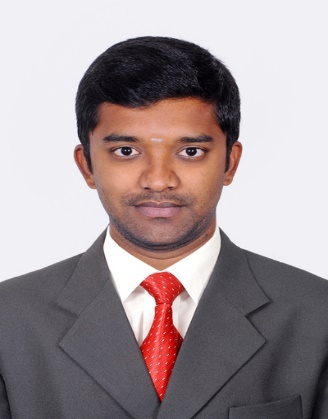 